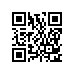 Об утверждении тем и руководителей курсовых работ студентов образовательной программы «Прикладная математика» МИЭМ НИУ ВШЭ ПРИКАЗЫВАЮ:Утвердить тему курсовой работы студента 3 курса образовательной программы «Прикладная математика» направления подготовки 01.03.04 «Прикладная математика» МИЭМ НИУ ВШЭ, очной формы обучения согласно приложению.Назначить руководителя по подготовке курсовой работы студенту 3 курса образовательной программы «Прикладная математика» направления подготовки 01.03.04 «Прикладная математика» согласно приложению.Установить предварительный срок представления итогового варианта курсовой работы с отзывом руководителя студенту 3 курса образовательной программы «Прикладная математика» направления подготовки 01.03.04 «Прикладная математика» до 20 мая 2019 г.Заместитель директораМИЭМ НИУ ВШЭ 							       С.Р.Тумковский	Регистрационный номер: 2.15-02/1202-01Дата регистрации: 12.02.2019